Задача 11  Воспроизвести репликативный цикл аденовируса в пораженной человеческой клетке, заполнив пропускиТранскрипция генома аденовируса и репликация вирусной ................ происходят в ............... с помощью ..................................ферментов. Вначале синтезируются ......РНК, кодирующие синтез ......................................ферментов, а затем .......PHK, несущие информацию о синтезе................................................. Сборка вирусных частиц происходит в............., где образуются .........................................включения. В каждой клетке синтезируется .........................................вирусных частиц. Выход аденовирусов сопровождается .........................................клетки хозяина. Цикл репродукции аденовирусов в клетке продолжается ...........................Какой тип взаимодействия вируса с клеткой здесь описан?Какой еще тип взаимодействия с клеткой возможен у аденовирусов? Каковы последствия этого взаимодействия?Что собой представляют описанные включения?Задача № 12 В США описаны крупные вспышки острой респираторной инфекции, которые возникли среди солдат-новобранцев. Возбудителем оказался аденовирус - серотипы 4 (подгруппа Е) и 7, реже 14 и 21 (подгруппа В). Массовое заболевание заставило задуматься о создании вакцины. Были получены два типа вакцин. Инактивированная формалином, в инъекционной форме оказалась малоэффективной. Живая вакцина из диких штаммов 4 и 7 типов, тропных к респираторному эпителию, выпускалась в желатиновых капсулах, вводилась per os. Она  вызывала образование вируснейтрализующих антител, формирование относительно стойкого иммунитета, была безопасной и успешно внедрена в практическое применение. Известно, что большинство людей переносят аденовирусную инфекцию в детском возрасте (до 5-14 лет). Объясните возможность массового заболевания среди солдат-новобранцев. Объясните, почему введение диких неаттенуированных штаммов вируса в составе вакцины, не вызывало проявления заболевания. Задача №13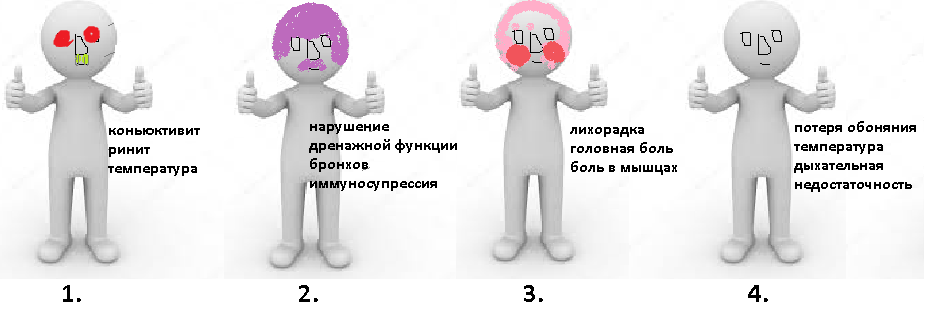 Назовите возбудителей, вызывающих эти симптомокомплексы.Для каких из них разработана этиотропная терапия? Назовите основные мишени противовирусных препаратов при  этих ОРВИ и обоснуйте их эффективность.ЗАДАЧА 14 	 У пациента с положительным результатом ПЦР на COVID-19, на второй неделе заболевания развился острый респираторный дисстресс-синдром. Принято решение ввести антиковидную плазму.Кто может являться донором плазмы?Какие исследования, помимо установленных обязательных при заготовке плазмы, необходимо провести  для отбора доноров антиковидной плазмы? К какому типу по способу получения относится данный препарат?К какому виду иммунизации относится использование плазмы?ЗАДАЧА 15 В большинстве случаев ОРВИ протекает с симптомами ярко выраженной интоксикации и повышением температуры.Почему при ОРВИ температуру до 38,5С не рекомендуется снижать? Назовите возможную причину ухудшения состояния пациента в период реконвалесценции.Какова тактика лечащего врача в этом случае?Задача 16 Какая инфекция или событие ассоциируется с каждой картинкой? С чем связана эта ассоциация?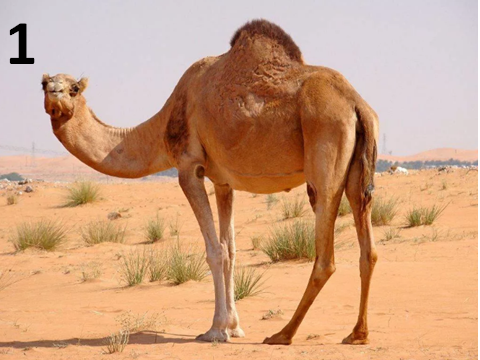 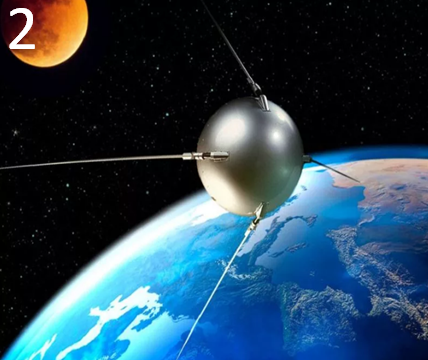 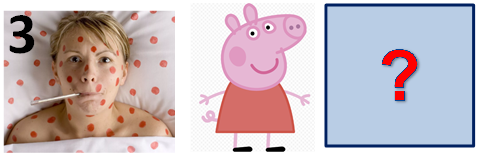 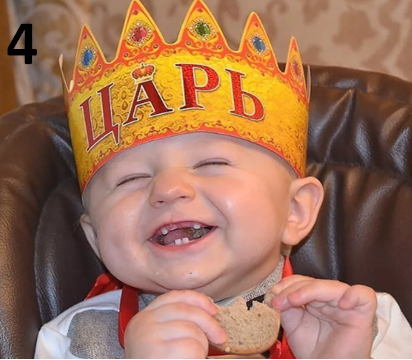 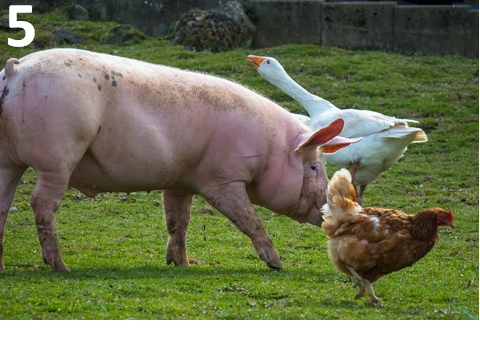 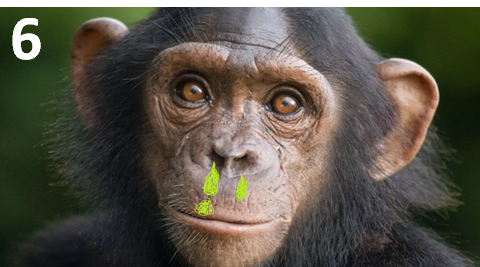 